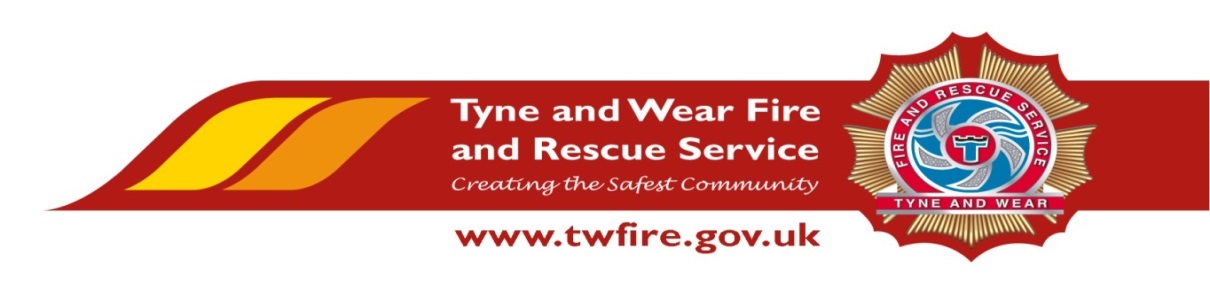 Youth Engagement and Safeguarding Manager (Fixed term contract until 31 July 2020)£30,507+ Benefits 	We have an exciting opportunity for a talented and experienced Youth Engagement and Safeguarding Manager. To develop, manage and maintain strategies, policies, procedures and activities relating to community safety education programmes and initiatives and to provide specialist advice and support regarding safeguarding best practice.The Service values and respects the diversity of its employees, and aims to recruit a workforce that represents the communities we serve. We welcome applications irrespective of people’s race, disability, gender, sexual orientation, religion or belief, age, gender identity, marriage and civil partnership, pregnancy and maternity.Required Skills/Experience:  Experience working with vulnerable and young people and their families/carersManaging disclosures relating to child protection and safeguarding adults.Experience in developing and delivering policies and procedures/managing budgets  Knowledge of issues facing young and vulnerable people who offend and within the care systemKnowledge of child protection and at risk adult issuesKnowledge in the preventative, diversionary and educational work of the Fire ServiceKnowledge of legislation relating to children and criminal justiceAbility to co-ordinate, motivate and manage multiple teams Ability to demonstrate excellent interpersonal skills to enable liaison at all levelsDemonstrate effective time management skills to work to conflicting priorities, meet deadlines and targets.Utilise a variety of IT packages including MS Officework using own initiative as well as in a teamWhat we can offer youTyne and Wear Fire and Rescue Service Headquarters are based in a purpose build office in Washington, with ample free parking and easy access from the A1 and A19. On site facilities include catering facilities and an onsite gym. The role also benefits from an attractive package, including up to 22 days holiday and public holidays, Local Government Pension Scheme and access to a range of social and volunteering opportunities. Closing Date: 15 July 2019Interviews Week Commencing: 22 July 2019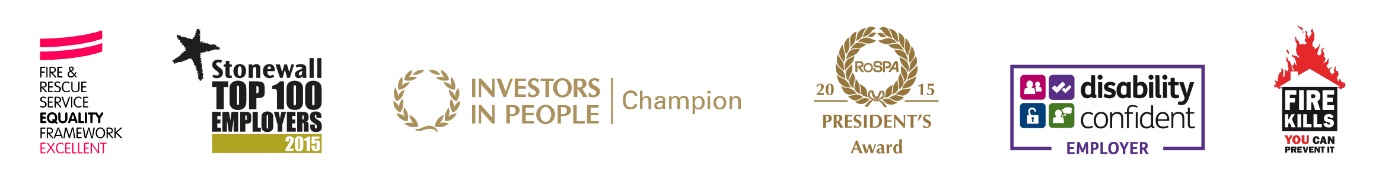 